22.05.2020                                                                                                              kl. VIaPowtórzenie ( nie wpisujemy do zeszytu)Jdnostki miary i masy.Przypomnijmy sobie rysunki pomocne przy zamianie jednostek, będą nam potrzebne do dzisiejszych zadań: Jednostki długości (miary)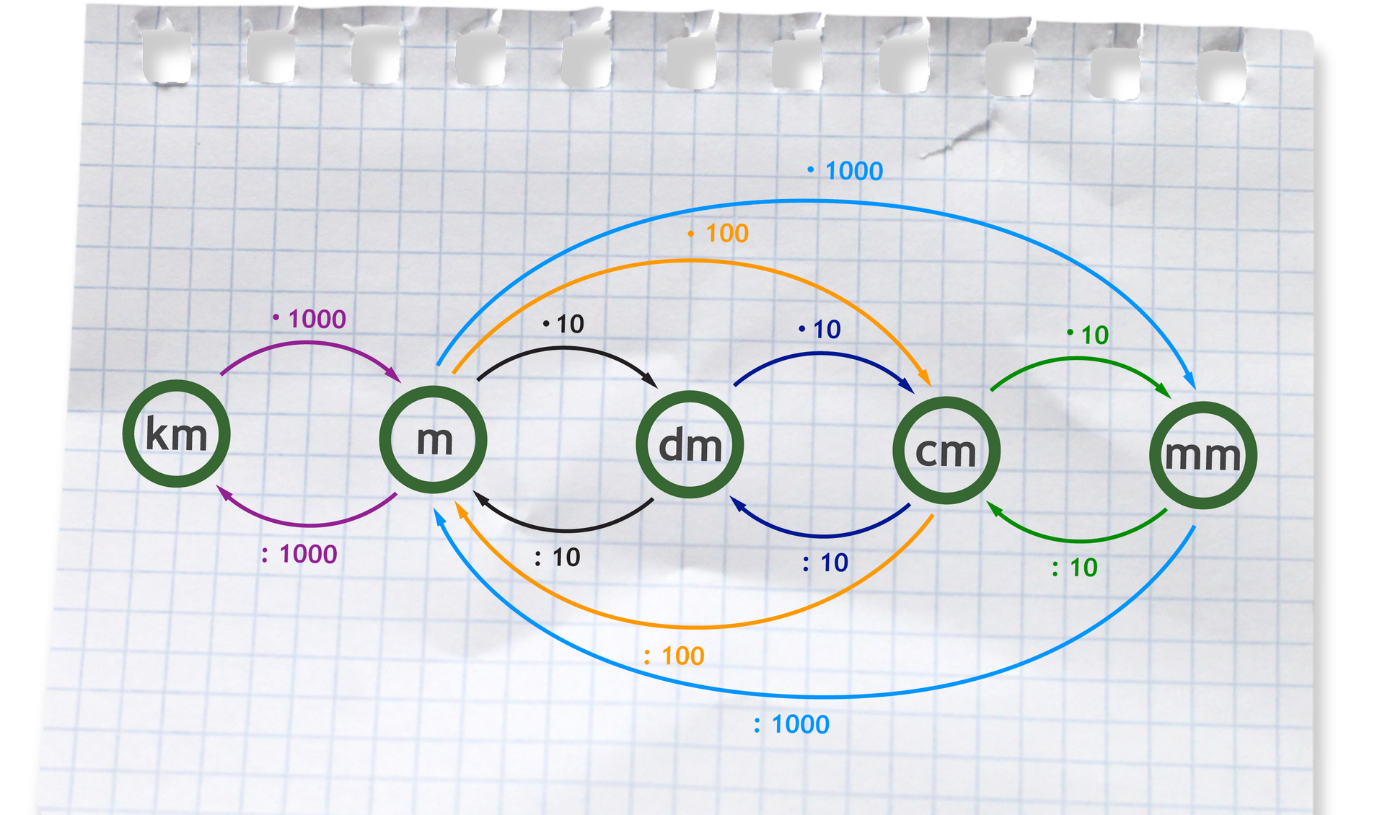 Jednostki wagi (masy)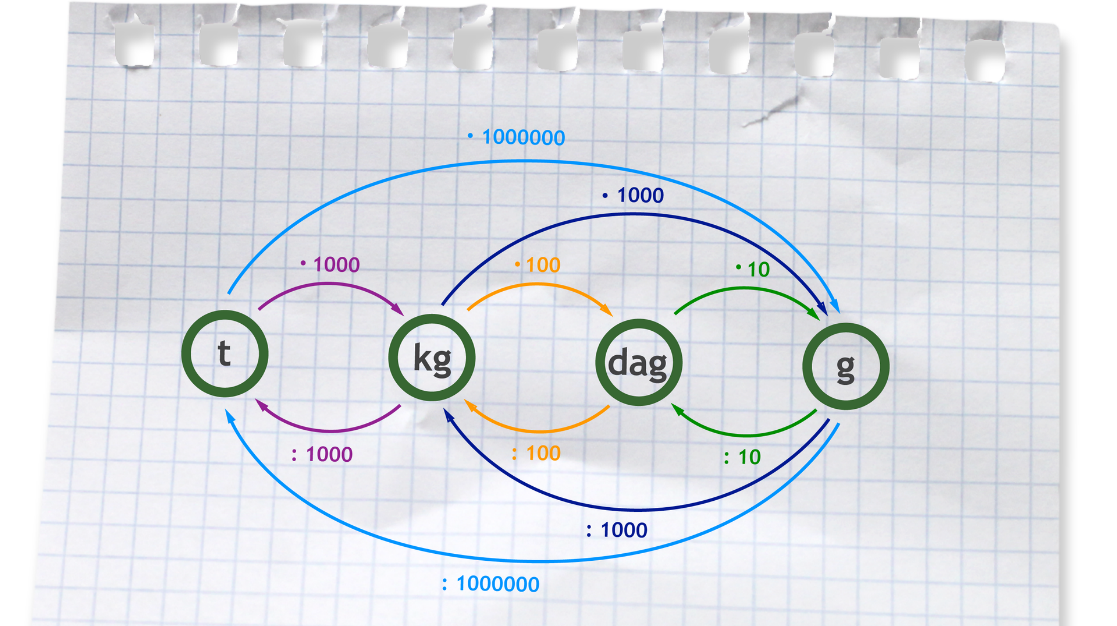 Wpisujemy do zeszytu.Temat: Obliczenia praktyczne – jednostki masy i miaryZad. 1  Agnieszka kupiła 47 dag cukierków czekoladowych, 24 dag cukierków owocowych i 47 dag miętowych. Ile dekagramów cukierków kupiła Agnieszka? Ile to kilogramów?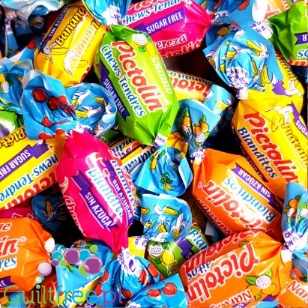 Zad. 2 Arek i Mateusz brali udział w zawodach sportowych. Arek przebiegł długość 615 m, a Mateusz o 73 m więcej. Ile metrów przebiegli chłopcy razem? Jaka to część kilometra?
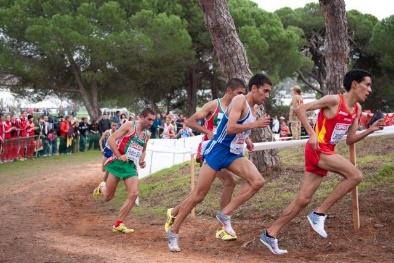 (Nie wpisujemy do zeszytu)Zadania wykonaj w zeszycie, jeżeli z którymś zadaniem masz problem to poproś o pomoc rodzica lub je pomnij. Zadania odeślij do godziny 16.00 (email lub zdjęcie  bw7406@gmail.com, Messenger )Podkreśl właściwe lub napisz literkę a, b, lub c w kwadracie przy temacieCzy zadania wykonałeś:A. samodzielnie,B. z niewielką pomocą członków rodziny,C. z dużą pomocą członków rodziny.